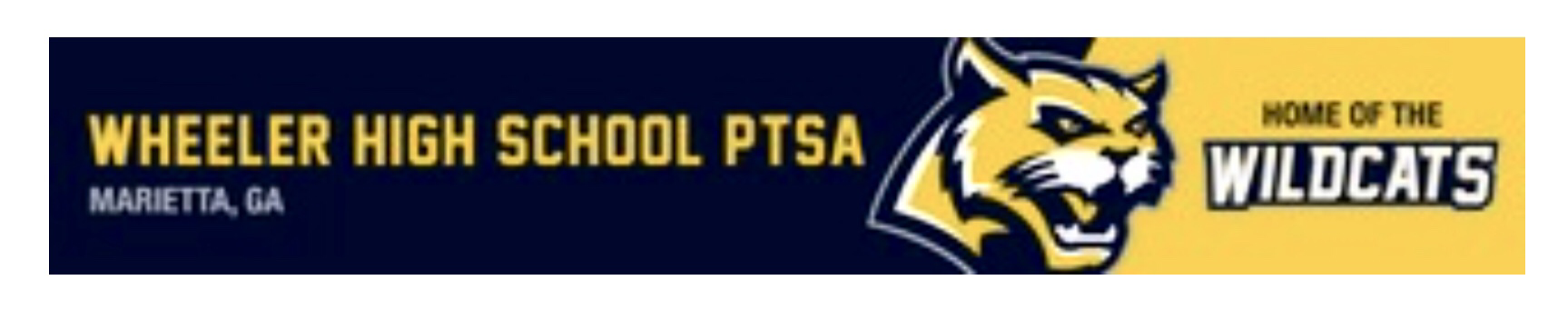 Wheeler High School PTSA General Meeting AgendaDate: Thursday, February 2, 2023 at 6:00 PMLocation: Virtual Meetinghttps://us02web.zoom.us/j/85166715441Call to OrderWelcomeSecretary’s Report 	Approval of MinutesTreasurer’s ReportNew Business	Nominating Committee ElectionPrincipal’s Report         Town Hall with the Principal following meetingAnnouncementsAdjournment